EDINBURGH NAPIER UNIVERSITY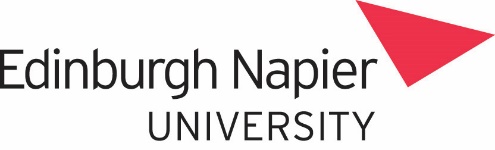 UNIVERSITY COURTACADEMIC BOARDFriday XX July 20XX at 9.00 amin the Castle Room, Craighouse CampusAGENDA    Estimated     Timings* denotes a paper to which an exemption under FOI(S)Act 2002 applies0900-0905Opening Remarks, Welcome & ApologiesORAL(Convenor)Part AItems for Discussion0905-0910Minutes of Meeting held on 1 May 20XXAB(XX/XX)26(Convenor)Matters Arising:a)  Outcome of Election to CourtORAL(Convenor)0910-0920Principal’s ReportAB(XX/XX)27(Convenor)0920-0930University Strategy to 2015AB(XX/XX)28(Convenor)0930-0945Academic Strategy to 2015AB(XX/XX)29(VP (Academic))0945-1005International Strategy to 2015AB(XX/XX)30(Dean, International)1005-1020Research, Knowledge Transfer and Commercialisation Strategy to 2015AB(XX/XX)31(VP (Commercialisation))1020-1025Institutes and Research Centres Draft PolicyAB(XX/XX)32(VP (Commercialisation))1025-1035Update on Collaboration with Carnegie College*AB(XX/XX)33(Convenor)1035-1055Evaluation of the Implementation of the 20-credit Structure 20XX-XX – Final ReportAB(XX/XX)34Leader of Academic Strategy and Practice1055-1105Refreshment Break1105-1115Admissions Policy AB(XX/XX)35(VP (Academic))1120-1130Amendment to Academic Calendar 20XX-XXAB(XX/XX)36(VP (Academic))1130-1140Development Work for ELIR 20XX/XXAB(XX/XX)37(VP (Academic))1140-1145Honorary Awards for Approval*AB(XX/XX)38(Convenor)(To follow)Part BReceipt of Minutes (these are received to confirm to the Board that its sub-committees are continuing to meet their remits and are undertaking business on its behalf to the standard it expects)Receipt of Minutes (these are received to confirm to the Board that its sub-committees are continuing to meet their remits and are undertaking business on its behalf to the standard it expects)Receipt of Minutes (these are received to confirm to the Board that its sub-committees are continuing to meet their remits and are undertaking business on its behalf to the standard it expects)Receipt of Minutes (these are received to confirm to the Board that its sub-committees are continuing to meet their remits and are undertaking business on its behalf to the standard it expects)Receipt of Minutes (these are received to confirm to the Board that its sub-committees are continuing to meet their remits and are undertaking business on its behalf to the standard it expects)Minutes of Research & Knowledge Transfer Committee meeting held on 11 June 20XXMinutes of Research & Knowledge Transfer Committee meeting held on 11 June 20XXMinutes of Research & Knowledge Transfer Committee meeting held on 11 June 20XXMinutes of Research & Knowledge Transfer Committee meeting held on 11 June 20XXAB(XX/XX)39(VP (Commercialisation))Open Minutes of Higher Degrees Committee meeting held on 25 June 20XXOpen Minutes of Higher Degrees Committee meeting held on 25 June 20XXOpen Minutes of Higher Degrees Committee meeting held on 25 June 20XXOpen Minutes of Higher Degrees Committee meeting held on 25 June 20XXAB(XX/XX)40(Leader of Research Strategy and Practice)(To follow)Minutes of Learning, Teaching & Assessment Committee meeting held on 17 June 20XXMinutes of Learning, Teaching & Assessment Committee meeting held on 17 June 20XXMinutes of Learning, Teaching & Assessment Committee meeting held on 17 June 20XXMinutes of Learning, Teaching & Assessment Committee meeting held on 17 June 20XXAB(XX/XX)41(VP (Academic))Minutes of Quality Committee meeting held 19 June 20XXMinutes of Quality Committee meeting held 19 June 20XXMinutes of Quality Committee meeting held 19 June 20XXMinutes of Quality Committee meeting held 19 June 20XXAB(XX/XX)42(VP (Academic))(To follow)Minutes of Co-Curricular Modules Committee meeting held on 22 June 20XXMinutes of Co-Curricular Modules Committee meeting held on 22 June 20XXMinutes of Co-Curricular Modules Committee meeting held on 22 June 20XXMinutes of Co-Curricular Modules Committee meeting held on 22 June 20XXAB(XX/XX)43(Leader of Academic Strategy and Practice)Part CPart CItems for Information and not intended for discussionItems for Information and not intended for discussionItems for Information and not intended for discussionItems for Information and not intended for discussionSchedule of meetings for 20XX/XX:XX October 20XXXX November 20XXXX April 20XXXX June 20XXAll on Fridays and to commence at 9.00 am.  All meetings to be held in the Castle Room, New Craig, Craighouse CampusSchedule of meetings for 20XX/XX:XX October 20XXXX November 20XXXX April 20XXXX June 20XXAll on Fridays and to commence at 9.00 am.  All meetings to be held in the Castle Room, New Craig, Craighouse CampusSchedule of meetings for 20XX/XX:XX October 20XXXX November 20XXXX April 20XXXX June 20XXAll on Fridays and to commence at 9.00 am.  All meetings to be held in the Castle Room, New Craig, Craighouse CampusSchedule of meetings for 20XX/XX:XX October 20XXXX November 20XXXX April 20XXXX June 20XXAll on Fridays and to commence at 9.00 am.  All meetings to be held in the Castle Room, New Craig, Craighouse CampusValedictionORALConvenorORALConvenorORALConvenor